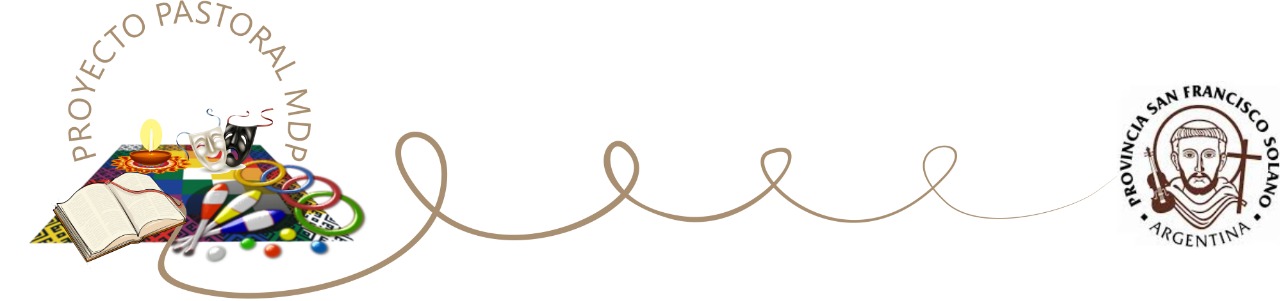 PLAN CONTINUIDAD PEDAGÓGICA: TEOLOGÍA CON NIÑOS 1: (parte 4)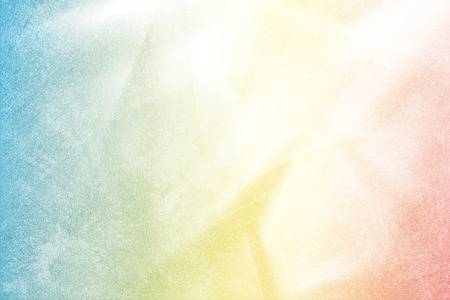 Introducción:Luego de transitar la celebración del Pentecostés, les acercamos una nuevapropuesta de teología. Alejándonos de la estructura de considerar únicamente la lectura como una práctica solitaria, creemos que también es un momento de encuentro con el otro. Que dispara múltiples posibilidades, habitualmente en el colegio, leemos un cuento, conversamos acerca de lo que nos produjo, releemos pasajes favoritos, compartimos impresiones de lectura, comentamos relaciones que establecimos con otros textos leídos, con películas vistas, con experiencias personales. Este período de aislamiento se presenta, pues, como un momento que habilita el encuentro con la familia, y la Literatura puede ser la excusa perfecta. Recordemos el poder que tiene la palabra poética, su carácter de antídoto y de bálsamo.Invitación:Buscar un lugar cómodo en casa, de intimidad, colocar un aguayo (manta) sobre el suelo y reunirse alrededor, pueden poner una música suave y disfrutar de la escucha de un cuento, que les proponemos a continuación. Pueden detenerse en el momento que crean oportuno para conversar, validen siempre la palabra y descubran el significado de los silencios.Esta forma en la que los invitamos se sostiene a través de los encuentros ya que de esta manera se simboliza un encuentro con otro, en este caso la familia, y comienza a fortalecerse más la palabra cada vez que habilitamos el espacio.Este cuento lo llevaremos a cabo a lo largo de dos encuentros. En este primer momento observaremos hasta la página 6.https://issuu.com/alberto.carmona/docs/me_gusta_la_genteLuego conversamos:¿Qué hacemos las personas?¿Qué tipos de personas existen?Elegir una persona y decir qué está pensando.¿Alguna de estas personas te da miedo?¿Qué cosas me gustan de las demás personas y qué cosas no? (conducir a lo físico).CIERRE:Para finalizar les proponemosconversar y registrar  qué diferencia ven entre ustedes, en su cuerpo (color de piel, forma de la cara, pelos, ojos, altura). Decirle a un familiar algo diferente que tenga y que te guste. Enviar el registro en formato papel, audio o video el día viernes 19 de Junio.A continuación les dejamos el mail donde deben enviarlo, por favor les pedimos que en el “Asunto” escriban nombre y apellido del alumno/a, sala o grado(ej: 4º “A”,”B” o ”C”) al que pertenece y colegio.EQUIPODETEOLOGIA@GMAIL.COMSeguimos pensando propuestas que inviten al encuentro con la palabra desde un lugar cotidiano y natural, manteniéndonos cerca aún cuando esta realidad que nos atraviesa nos imponga la distancia.GRACIAS POR TOMARSE EL TIEMPO PARA ENVIARNOS LOS REGISTROS DEL ENCUENTRO…¡Hasta pronto!